The screen shot for the DCC(1,1)  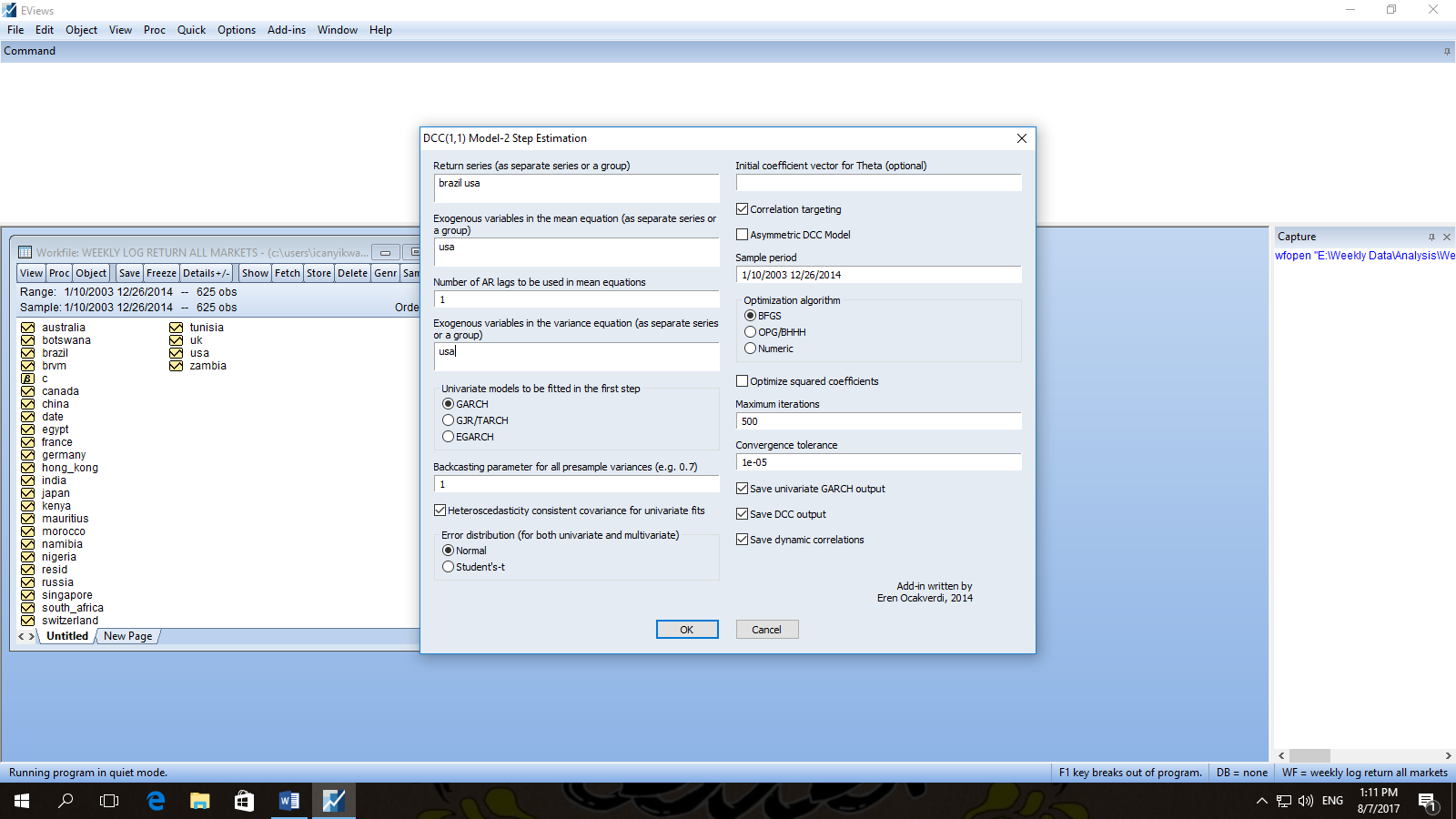 Screen shot when you run the test.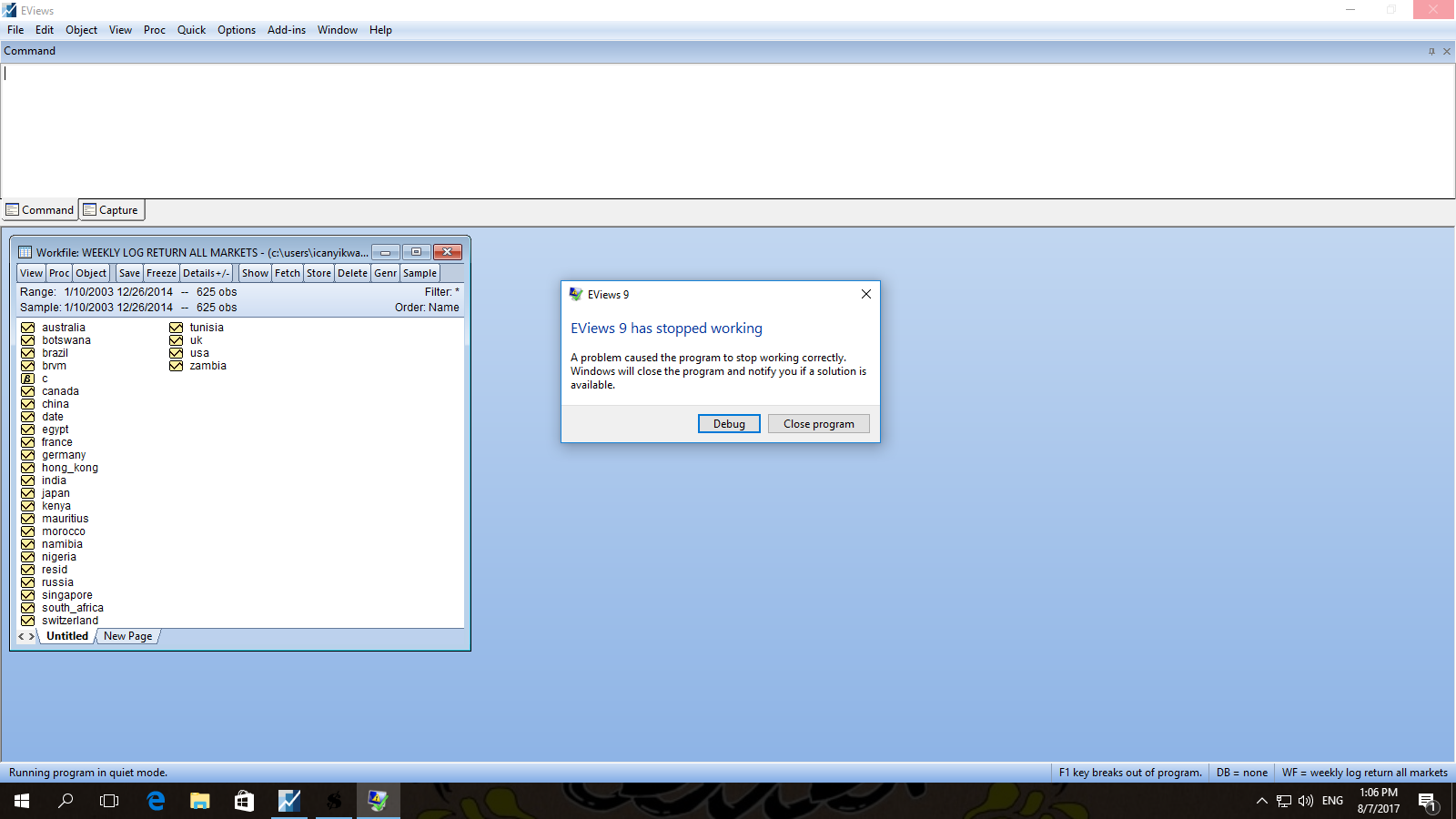 